         Prior to your IEP Meeting	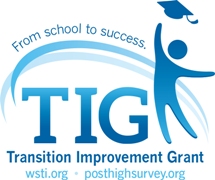 Either at school with the help of your IEP case manager OR at home with your parent, create a PTP prior to the meeting using the PTP Demo site. http://www2.dpi.state.wi.us/PTPDemo/Pages/DistrictMenu.aspxReview Career Clusters/Pathways/Careers: http://sped.dpi.wi.gov/files/sped/pdf/spp13-ptp-career-cluster.pdfPreview the Learn More buttons in each step of the PTP, there are useful resource links for each stepReview the Parent and Student Guide to the PTP at this link: http://sped.dpi.wi.gov/files/sped/pdf/spp13-ptp-parentyouth-guide.pdfReview the agenda/outline for a PTP LIVE IEP:Introductions and purpose of the meeting Student-led description:  who am I, likes and hobbies, what classes am I in, extracurricular, what is my disability and what do I need to get my disability related needs met in school, current job/experiences, what I hope to do in the future/my long term goals – this can lead to the PTP and transition planning that needs to take placeBring along your copy of the PTP you created on the Demo SiteCheck in with parents and teachers on compliments and concernsPTP:  incorporate the Present Level after post-secondary goals Develop annual goals based on current discussion and past performance (review last year’s goals and progress)Complete remaining pertinent sections – accommodations, related services, etc.Feedback on format of IEP using PTP LIVE IEPYou can submit your feedback here: http://preview.tinyurl.com/PTP-Feedback-Google-Form OR Fill out the copy provided and return it to your IEP Case ManagerTHANK YOU from the Transition Improvement Grant team!